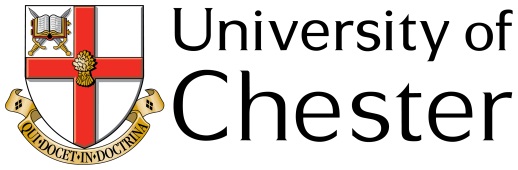 School of EducationRecruitment to Lead Mentor Training in 2023-24 and Recruitment as Lead Mentors for 2024-25 and beyond2023-2024ContentsWho to contact at the University of Chester The following table shows staff responsibilities for the Partnership and how they can be contacted:Context:In December 2022, the Department for Education decided to adopt the Expert Advisory Group’s Market Review of ITT (see Government response to the initial teacher training (ITT) market review report (publishing.service.gov.uk) for implementation in all accredited ITE programmes from 2024.  We are obliged to comply with a number of new requirements from 2024 which include:All one-year QTS programmes must be at least 180 days long including
120 school-based days in at least 2 placements.All one-year programmes must incorporate at least 20 days of Intensive Training and Practice (ITAP) (not to be subtracted from the 120 days).  Lead Mentors must be recruited to oversee, train and quality assure general classroom mentors.Lead Mentors must complete at least 30 hours of initial training with 12 hours of refresher training for each additional year thereafter.Lead Mentors work closely with Associate Teachers during periods of ITAP.General Mentors must complete at least 20 hours of initial training with 6 hours of refresher training for each additional year thereafter.This document outlines the process by which Lead Mentors will be recruited for training in 2023-24 under the University of Chester ITE Partnership, which will in turn enable them to fulfil the role of Lead Mentors in 2024-25 and thereafter.Indicative Role and Responsibility of Lead Mentors from 2024 – 25:Lead mentors will have an essential role in all University of Chester ITE programmes from 2024.  Indicative responsibilities of Lead Mentors, align to the requirements outlined above and may include the following responsibilities, though the extent of involvement in these will vary depending on AT recruitment and whether Lead Mentors are operating within School-led, Hub-led or Core pathways to QTS:Lead Mentor indicative responsibilities may include the following:Contribute to placement sourcing and matching of Associate Teachers where necessary.Facilitate classroom and subject specific mentors’ and ATs’ access to online systems and platforms for tracking progress and accessing key resources.Ensure training of all classroom and subject specific mentors is completed in a timely manner and that the full 20 hours is accounted for.Deliver high quality mentor training where necessary.Be a source of advice and guidance for general classroom and subject specific mentors.Communicate closely with a cluster of schools and build relationships with colleagues in those schools to develop partnership capacity.Be centrally involved in planning, supporting ATs and quality assuring periods of Intensive Training and Practice.Contribute to wider partnership activity where opportunities allow (e.g. involvement in research, and recruitment)Support AT assessment procedures so that they are rigorous, robust, and accurate.Ensure that all ATs receive specific training on key priorities including Safeguarding and Child Protection, e-safety and Health and Safety; PREVENT and emerging priorities as determined by partner schools and programmes.Quality assure the mentoring of ATs by ensuring that ATs receive appropriate feedback and guidance on planning, teaching and assessment and are completing required placement documentation on time and appropriately.Ensure that clear targets are being set which are coherent with the broad ITE curriculum and related actions supported to enable the AT to progress; supporting and advising ATs / schools in the event of intervention 1 or 2 procedures being implemented.Support and monitor the feedback and target setting process and offer support and guidance as required;Ensure that all requirements of placement are met by schools / settings and ATs.Monitor the quality of School-based Learning and take ownership of any required follow-up actions, training or support and sharing good practice (e.g. through CPD; referrals to inclusion and disability; partnership colleagues).Provide a first point of contact for School-based Mentors to offer advice and support, as appropriate.Submit a report to the SBL Review Board outlining AT progress in each placement.Recruitment for Lead Mentors Training Programme 2023-24As all Lead Mentors must have completed 30 hours (or equivalent) of Mentor Training by the start of 2024-25, we are organising the delivery of this training to take place in academic year 2023-24.This training programme will:Be free of charge for all who successfully apply.Be recognised by other accredited training providers.Enable schools to build capacity in mentoring beyond ITE and help them to securely establish a ‘golden thread’ of provision into ECT and NPQ.Be made up of a selection of modules taught asynchronously, and/or in twilight and week-end schools.Be responsive to those who demonstrate significant prior knowledge (and who will therefore not need to attend/engage in specific sessions).Afford all colleagues successfully completing the training the opportunity to work as Lead Mentors supporting ATs for the University of Chester ITE Partnership through either School-Led, Hub-Led or Core pathways to QTS.Give all successful applicants the opportunity to accredit this training free of charge into a Post Graduate Certificate in Coaching and Mentoring on completion of additional accredited learning and associated assignments.Recruitment Windows and Application ProcessThere will likely be TWO recruitment windows for Lead Mentor Training.  The first will be from July to September; the second will be from October to December.  If there is a need for more we will advertise these thereafter.The recruitment process will involve an application form and interview.  Suitability for the training will be assessed using the following essential and desirable criteria:All candidates for Lead Mentor Training should:Have at least 5 years recent experience as a qualified teacher (with QTS). (Essential) (Application form)Be able and willing to travel. (Essential) (Application form)Have successful experience of mentoring Associate Teachers to QTS. (Essential) (Application form and Interview)Demonstrate an ability to respond effectively and work flexibly to address school-based mentors’ and ATs’ needs. (Essential) (Interview)Understand equality legislation and the principles of an inclusive approach to the training of professionals. (Essential) (Interview)Be adaptable, flexible, able to solve problems and have good communication skills and IT skills. (Essential) (Interview)Demonstrate a willingness to engage in the research field relating to coaching and mentoring. (Essential) (Interview)Have experience of leading other professional practitioners. (Desirable) (Application form and Interview)Have a comprehensive understanding of the new accreditation criteria for ITE and the Core Content Framework for ITE. (Desirable) (Interview)Have experience of Quality Assurance in an educational setting or in ITE. (Desirable) (Interview)Understand the implications of the Intensive Training and Practice (ITAP) on general mentors and Associate Teachers. (Desirable) (Interview)Applications should be made by filling in the application form (pp. 7-10) and sending it to mentordevelopment@chester.ac.uk.  Interviews, where appropriate, will be arranged as applications are received.Once candidates are accepted on to the programme, they will be invited to complete a Training Needs Analysis document which will help in agreeing the level of prior knowledge and enable training delivery to be tailored according to individual need.  This is likely to mean that those with extensive prior experience will not be required to attend all the training.Application Form for Lead Mentor Training 2023-24 The University actively promotes equal opportunities, aimed at treating all applicants fairly.  Applicants will be considered purely on the basis of suitability for the training.  If you have any difficulties in completing the form please contact mentordevelopment@chester.ac.ukBy submitting this application for Lead Mentor training, you are declaring that the information you have provided is accurate, and that you are in agreement with the information provided being processed in accordance with the Data Protection Act 2018 for recruitment and monitoring purposes.  The information will be treated as confidential and will not be revealed to any unauthorised source.  The information supplied by you may be subject to verification with third parties and you authorise them to disclose your personal information to us. Providing incorrect information or deliberately concealing any relevant facts may result in disqualification from the selection process or, where discovery is made after the training in rescinding the awards conferred from any training programme.Please save this application form and send a copy to mentordevelopment@chester.ac.uk  in order to applyWho to Contact at the University of Chester3Context and Indicative Responsibilities of Lead Mentor4Recruitment Window and Application Process for Lead Mentor Training 5Application form for Lead Mentor Training 2023-247Postal Contact Details:Telephone and EmailITE Administration OfficeSchool of EducationRiversideUniversity of ChesterParkgate RoadChester CH1 4BJwww.chester.ac.uk Partnership Administration Tel: 01244 511586partnership.primary@chester.ac.uk 
partnership.secondary@chester.ac.uk 
schooldirect@chester.ac.ukFor online access to ITE Partnership materials please visit the university website:https://www1.chester.ac.uk/education-and-childrens-services/partnershipFor online access to ITE Partnership materials please visit the university website:https://www1.chester.ac.uk/education-and-childrens-services/partnershipName and Role:Telephone and EmailDr Michael Bird Head of ITE01244 512142m.bird@chester.ac.ukDr Lynn Sampson-ChappellHead of Childhood Education and Professional Development01244 511966l.sampsonchappell@chester.ac.ukSarah McGrathDirector of Partnership01244 513239s.mcgrath@chester.ac.uk Uná MeehanDeputy Director of Partnership01244 513239u.meehan@chester.ac.uk Anna FosterSchool Direct Programmes Director01244 513433s.tones@chester.ac.uk Sarah AnkersDeputy Head of ITE01244 512390s.ankers@chester.ac.ukKathryn ClarkePGCE Primary Programme Leader (Core and School Direct)01244 511677k.clarke@chester.ac.uk Deborah JohnsonPGCE Early Years Programme Leader 01244 512224d.johnson@chester.ac.ukGordon BailliePGCE Secondary Programme Leader (Postgraduate) Core and School Direct01244 512613g.baillie@chester.ac.ukJon CloughPrimary Programmes Leader (Undergraduate)01244 511013jonathan.clough@chester.ac.uk Gethin FoulkesMentor Development Strategic Lead01244 512833g.foulkes@chester.ac.ukDr Luke JonesProgramme Lead PG Cert Coaching and Mentoring01244 511577Luke.jones@chester.ac.ukPauline HughesITE Administration Coordinator 01244 511594pauline.hughes@chester.ac.uk Mentor Development Administrationmentordevelopment@chester.ac.ukBasic DetailsBasic DetailsFull Name and Title: Email Address:Correspondence Address:Date of Birth:Driving Licence:Able to work in UK:EDUCATION & QUALIFICATIONSEDUCATION & QUALIFICATIONSEDUCATION & QUALIFICATIONSEDUCATION & QUALIFICATIONSEDUCATION & QUALIFICATIONSEDUCATION & QUALIFICATIONSSchools, Colleges or Universities (attended from age 11 onwards)FromToQualifications Obtained (please specify QTS qualification)DateGrade (if applicable)Additional qualificationsYear  AwardedYear  AwardedAwarding BodyAwarding BodyAwarding BodyCURRENT OR MOST RECENT EMPLOYERCURRENT OR MOST RECENT EMPLOYERCURRENT OR MOST RECENT EMPLOYERPosition Held: From: To: Employer:  Employer:  Employer:  Address:Address:Address:Main duties/responsibilities: Main duties/responsibilities: Main duties/responsibilities: Notice Required: Full time/Part time:Full time/Part time:PREVIOUS EMPLOYMENTPREVIOUS EMPLOYMENTPREVIOUS EMPLOYMENTPREVIOUS EMPLOYMENTPREVIOUS EMPLOYMENTEmployer’s Name & AddressFromToPosition held and nature of dutiesReason for leavingPERSON SPECIFICATION DETAILS  	In order to complete this section, please refer to the selection criteria detailed in the Person Specification (pp. 6-7) and provide evidence of how you meet the criteria listed under each of the headings below.  A further box is provided for you to provide any other relevant information to support your application. Please outline your mentoring experience here briefly (include how many years of experience this involves and how many Associate Teachers you have successfully mentored to QTS):Please outline what experience you have had in leading and/or training other professional practitioners?Please outline any other relevant information to this application:   Are you related to any member of the University?                                                                            Yes              NoDECLARATION                                                                                                                       